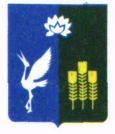 АДМИНИСТРАЦИЯКРАСНОКУТСКОГО СЕЛЬСКОГО ПОСЕЛЕНИЯ КРАСНОКУТСКОГО МУНИЦИПАЛЬНОГО РАЙОНАПРИМОРСКОГО КРАЯПОСТАНОВЛЕНИЕ24.12.2020 г.		                        с. Красный Кут		                     №  46О принятии в муниципальную собственность и включении  имущества в казну Краснокутского сельского поселения В соответствии с Федеральным законом от 06 октября 2003 года № 131-ФЗ «Об общих принципах организации местного самоуправления в Российской Федерации», Устава Краснокутского сельского поселения, администрация Краснокутского сельского поселения ПОСТАНОВЛЯЕТ:1. Принять в муниципальную собственность и включить в имущество казны Краснокутского сельского поселения согласно (приложения №1) к настоящему постановлению2. Главному специалисту администрации Краснокутского сельского поселения отразить в бюджетном учете, и включить в реестр муниципального имущества казны Краснокутского сельского поселения            3. Настоящее постановление вступает в силу с момента принятия и подлежит опубликованию в официальном печатном органе Краснокутского сельского поселения Краснокутского муниципального района Приморского края – газете «Горизонт»,  на официальном сайте краснокутское.рф .4. Контроль за исполнением настоящего постановления оставляю за собой.Глава Краснокутского сельского поселения                              А.Б Петриченко                                                                                                                                      Приложение №1к постановлению администрации Краснокутского сельского  поселения Спасского муниципального района Приморского края от 24.12.2020 г.   №  46С П И С О КИмущества Краснокутского сельского поселения Спасского муниципального района Приморского края, подлежащее исключению из Реестра муниципального имущества Краснокутского сельского поселения № п/пНаименование муниципального имуществаместонахождение муниципального имуществаСтоимость (руб)1Мотопомпа RegVerg RD –DWP80L =+ рукав всасывающийПриморский край, Спасский район20031,00ИТОГОИТОГО20031,00